INDICAÇÃO Nº 1883/2018Sugere ao Poder Executivo Municipal que proceda a roçagem e limpeza da área publica localizada à Rua Dona Margarida defronte a Delegacia Municipal na Vila Linópolis.   (A)Excelentíssimo Senhor Prefeito Municipal, Nos termos do Art. 108 do Regimento Interno desta Casa de Leis, dirijo-me a Vossa Excelência para sugerir ao setor competente que proceda a roçagem e limpeza da área publica localizada à Rua Dona Margarida defronte a Delegacia Municipal na Vila Linópolis.   Justificativa:Fomos procurados por moradores das proximidades solicitando essa providencia, pois, a referida área se encontra com mato alto e árvores invasoras leucenas, propiciando a proliferação de animais peçonhentos, causando transtornos e insegurança.Plenário “Dr. Tancredo Neves”, em 23 de Fevereiro de 2018.José Luís Fornasari                                                  “Joi Fornasari”                                                    - Vereador -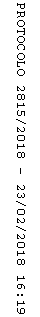 